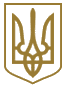 КИЇВСЬКА МІСЬКА РАДА
VIII сесія IV скликанняРІШЕННЯвід 18 листопада 2004 року N 780/2190Про передачу земельних ділянок державному підприємству Державному проектному інституту "ДІПРОВЕРФ" для будівництва, експлуатації та обслуговування житлових будинків з об'єктами соціально-побутового та комунального призначення на перетині вулиць Максима Кривоноса, Івана Клименка, Зої Космодем'янської та Червонопартизанської у Солом'янському районі м. КиєваВідповідно до ст. ст. 93, 123, 124, 141 Земельного кодексу України та розглянувши проект відведення земельних ділянок, Київська міська рада вирішила:1. Затвердити проект відведення земельних ділянок державному підприємству Державному проектному інституту "ДІПРОВЕРФ" для будівництва, експлуатації та обслуговування житлових будинків з об'єктами соціально-побутового та комунального призначення на перетині вулиць Максима Кривоноса, Івана Клименка, Зої Космодем'янської та Червонопартизанської у Солом'янському районі м. Києва.2. Припинити Київському будівельно-монтажному управлінню тресту "Сантехмонтаж N 60" Міністерства будівництва СРСР право користування земельною ділянкою, відведеною відповідно до рішення виконавчого комітету Київської міської Ради депутатів трудящих від 27.04.57 N 737 "Про відвод земельної ділянки Київському Будівельно-Монтажному Управлінню тресту "Сантехмонтаж N 60" Міністерства будівництва СРСР під житлове будівництво", у зв'язку з припиненням діяльності підприємства (довідка Київського міського управління статистики від 09.10.2003 N 15-6249) і віднести її до земель запасу житлової та громадської забудови.3. Припинити Службі безпеки України право користування частиною земельної ділянки, відведеної відповідно до рішення виконавчого комітету Київської міської ради депутатів трудящих від 15.08.61 N 1581 "Про відвод земельних ділянок Комітету Державної безпеки при Раді Міністрів Української РСР під житлове будівництво", площею 0,05 га (лист-згода від 28.05.2004 N 16/1229) та віднести її до земель запасу житлової та громадської забудови.4. Передати державному підприємству Державному проектному інституту "ДІПРОВЕРФ", за умови виконання пункту 5 цього рішення, земельні ділянки загальною площею 0,67 га для будівництва, експлуатації та обслуговування житлових будинків з об'єктами соціально-побутового та комунального призначення на перетині вулиць Максима Кривоноса, Івана Клименка, Зої Космодем'янської та Червонопартизанської у Солом'янському районі м. Києва, з них:- в довгострокову оренду на 25 років ділянку N 1 загальною площею 0,55 га за рахунок земель міської забудови (площею 0,42 га) та земель запасу житлової та громадської забудови (площею 0,13 га);- в короткострокову оренду на 4 роки (період будівництва) земельні ділянки загальною площею 0,12 га, зокрема: ділянку N 2 площею 0,05 га та ділянку N 3 площею 0,03 га, в межах червоних ліній, - за рахунок земель міської забудови; ділянку N 4 загальною площею 0,04 га - за рахунок земель міської забудови (площею 0,01 га) та земель запасу житлової та громадської забудови (площею 0,03 га).5. Державному підприємству Державному проектному інституту "ДІПРОВЕРФ":5.1. Виконувати обов'язки землекористувача відповідно до вимог ст. 96 Земельного кодексу України.5.2. У місячний термін замовити в Головному управлінні земельних ресурсів виконавчого органу Київради (Київської міської державної адміністрації) договори оренди земельних ділянок, після виконання підпункту 5.5 цього пункту.5.3. Виконати вимоги, викладені в листах Головного управління містобудування, архітектури та дизайну міського середовища від 29.06.2004 N 19-5814, Державного управління екології та природних ресурсів в м. Києві від 11.03.2003 N 08-8-10/3732-ЕК та від 21.03.2003 N 10-10-12/1152, Солом'янської районної у м. Києві державної адміністрації від 27.12.2002 N 6610/01, комунального підприємства Міжнародного аеропорту "Київ" (Жуляни) від 20.06.2003 N 4.41-9/39, від 10.07.2003 N 4.41-9/43.5.4. Передати Головному управлінню житлового забезпечення виконавчого органу Київради (Київської міської державної адміністрації) 5 % загальної площі будинків (крім службової) відповідно до п. 41 рішення Київської міської ради від 18.12.2003 N 267/1142 "Про бюджет м. Києва на 2004 рік".5.5. Вирішити питання відселення мешканців з будинків, що підлягають знесенню, в установленому законодавством порядку.5.6. Вирішити питання щодо знесення будинків, розташованих на земельній ділянці в установленому законодавством порядку, після виконання підпункту 5.5 цього пункту.5.7. У складі проекту будівництва виконати розрахунки щодо забезпеченості населення об'єктами соціальної сфери (дитячі дошкільні заклади, загальноосвітні школи, об'єкти охорони здоров'я тощо) і передбачити їх розміщення та будівництво одночасно із спорудженням житлових будинків.5.8. Питання пайової участі вирішити відповідно до рішення Київради від 27.02.2003 N 271/431 "Про пайову участь (внески) інвесторів (забудовників) у створенні соціальної та інженерно-транспортної інфраструктури м. Києва".5.9. Земельні ділянки в межах червоних ліній використовувати з обмеженнями відповідно до вимог містобудівного законодавства.5.10. Після закінчення будівництва земельні ділянки, передані на період будівництва, повернути в стані, придатному для подальшого використання.5.11. Питання відшкодування відновлюючої вартості зелених насаджень (акт обстеження зелених насаджень від 11.02.2003 N 12) та інші майново-правові питання вирішити в установленому порядку.5.12. Проектом будівництва житлових будинків передбачити місця постійного зберігання автотранспорту (крім відкритих автостоянок) у кількості, не меншій за кількість квартир у цих будинках.6. Попередити землекористувача, що право користування земельними ділянками може бути припинено у випадках, передбачених ст. ст. 141, 143 Земельного кодексу України.Київський міський голова О. Омельченко 